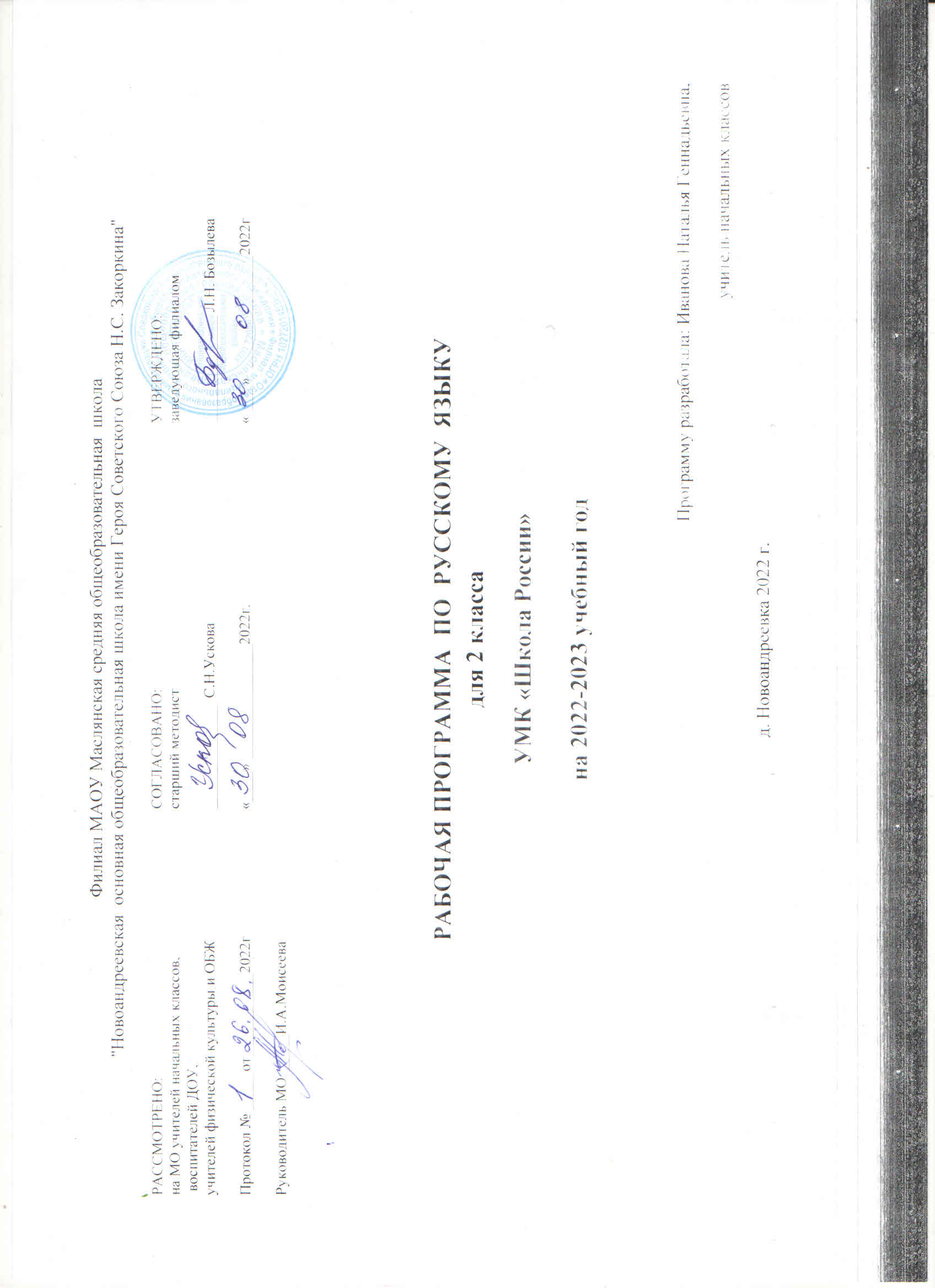 ПОЯСНИТЕЛЬНАЯ ЗАПИСКАРабочая программа учебного предмета «Русский язык» на уровне начального общего образования составлена на основе Требований к результатам освоения программы начального общего образования Федерального государственного образовательного стандарта начального общего образования (далее — ФГОС НОО), а также ориентирована на целевые приоритеты, сформулированные в Примерной программе воспитания.ОБЩАЯ ХАРАКТЕРИСТИКА УЧЕБНОГО ПРЕДМЕТА "РУССКИЙ ЯЗЫК"Русский язык является основой всего процесса обучения в начальной школе, успехи в его изучении во многом определяют результаты обучающихся по другим предметам. Русский язык как средство познания действительности обеспечивает развитие интеллектуальных и творческих способностей младших школьников, формирует умения извлекать и анализировать информацию из различных текстов, навыки самостоятельной учебной деятельности.Предмет «Русский язык» обладает значительным потенциалом в развитии функциональной грамотности младших школьников, особенно таких её компонентов, как языковая, коммуникативная, читательская, общекультурная и социальная грамотность. Первичное знакомство с системой русского языка, богатством его выразительных возможностей, развитие умения правильно и эффективно использовать русский язык в различных сферах и ситуациях общения способствуют успешной социализации младшего школьника. Русский язык, выполняя свои базовые функции общения и выражения мысли, обеспечивает межличностное и социальное взаимодействие, участвует в формировании самосознания и мировоззрения личности, является важнейшим средством хранения и передачи информации, культурных традиций, истории русского народа и других народов России. Свободное владение языком, умение выбирать нужные языковые средства во многом определяют возможность адекватного самовыражения взглядов, мыслей, чувств, проявления себя в различных жизненно важных для человека областях.Изучение русского языка обладает огромным потенциалом присвоения традиционных социокультурных и духовно-нравственных ценностей, принятых в обществе правил и норм поведения, в том числе речевого, что способствует формированию внутренней позиции личности. Личностные достижения младшего школьника непосредственно связаны с осознанием языка как явления национальной культуры, пониманием связи языка и мировоззрения народа. Значимыми личностными результатами являются развитие устойчивого познавательного интереса к изучению русского языка, формирование ответственности за сохранение чистоты русского языка. Достижение этих личностных результатов — длительный процесс, разворачивающийся на протяжении изучения содержания предмета.Центральной идеей конструирования содержания и планируемых результатов обучения является признание равной значимости работы по изучению системы языка и работы по совершенствованию речи младших школьников. Языковой материал призван сформировать первоначальные представления о структуре русского языка, способствовать усвоению норм русского литературного языка, орфографических и пунктуационных правил. Развитие устной и письменной речи младших школьников направлено на решение практической задачи развития всех видов речевой деятельности, отработку навыков использования усвоенных норм русского литературного языка, речевых норм и правил речевого этикета в процессе устного и письменного общения. Ряд задач по совершенствованию речевой деятельности решаются совместно с учебным предметом «Литературное чтение».Общее число часов, отведённых на изучение «Русского языка», — 675 (5 часов в неделю в каждом классе): в 1 классе — 165 ч, во 2—4 классах — по 170 ч.ЦЕЛИ ИЗУЧЕНИЯ УЧЕБНОГО ПРЕДМЕТА "РУССКИЙ ЯЗЫК"В начальной школе изучение русского языка имеет особое значение в развитии младшего школьника. Приобретённые им знания, опыт выполнения предметных и универсальных действий на материале русского языка станут фундаментом обучения в основном звене школы, а также будут востребованы в жизни.Изучение русского языка в начальной школе направлено на достижение следующих целей:приобретение младшими школьниками первоначальных представлений о многообразии языков и культур на территории Российской Федерации, о языке как одной из главных духовнонравственных ценностей народа; понимание роли языка как основного средства общения; осознание значения русского языка как государственного языка Российской Федерации; понимание роли русского языка как языка межнационального общения; осознание правильной устной и письменной речи как показателя общей культуры человека;овладение основными видами речевой деятельности на основе первоначальных представлений о нормах современного русского литературного языка: аудированием, говорением, чтением, письмом;овладение первоначальными научными представлениями о системе русского языка: фонетике, графике, лексике, морфемике, морфологии и синтаксисе; об основных единицах языка, их признаках и особенностях употребления в речи; использование в речевой деятельности норм современного русского литературного языка (орфоэпических, лексических, грамматических, орфографических, пунктуационных) и речевого этикета;развитие функциональной грамотности, готовности к успешному взаимодействию с изменяющимся миром и дальнейшему успешному образованию.СОДЕРЖАНИЕ УЧЕБНОГО ПРЕДМЕТА2 КЛАССОбщие сведения о языкеЯзык как основное средство человеческого общения и явление национальной культуры. Первоначальные представления о многообразии языкового пространства России и мира. Методы познания языка: наблюдение, анализ.Фонетика и графикаСмыслоразличительная функция звуков; различение звуков и букв; различение ударных и безударных гласных звуков, твёрдых и мягких согласных звуков, звонких и глухих соглас ных звуков; шипящие согласные звуки [ж], [ш], [ч’], [щ’]; обозначение на письме твёрдости и мягкости согласных звуков, функции букв е, ё, ю, я; согласный звук [й’] и гласный звук [и] (повторение изученного в 1 классе). Парные и непарные по твёрдости — мягкости согласные звуки. Парные и непарные по звонкости — глухости согласные звуки. Качественная характеристика звука: гласный — согласный; гласный ударный — безударный; согласный твёрдый — мягкий, парный — непарный; согласный звонкий — глухой, парный — непарный. Функции ь: показатель мягкости предшествующего согласного в конце и в середине слова; разделительный. Использование на письме разделительных ъ и ь. Соотношение звукового и буквенного состава в словах с буквами е, ё, ю, я (в начале слова и после гласных). Деление слов на слоги (в том числе при стечении согласных). Использование знания алфавита при работе со словарями. Небуквенные графические средства: пробел между словами, знак переноса, абзац (красная строка), пунктуационные знаки (в пределах изученного).ОрфоэпияПроизношение звуков и сочетаний звуков, ударение в словах в соответствии с нормами современного русского литературного языка (на ограниченном перечне слов, отрабатываемом в учебнике). Использование отработанного перечня слов (орфоэпического словаря учебника) для решения практических задач.ЛексикаСлово как единство звучания и значения. Лексическое значение слова (общее представление). Выявление слов, значение которых требует уточнения. Определение значения слова по тексту или уточнение значения с помощью толкового словаря. Однозначные и многозначные слова (простые случаи, наблюдение). Наблюдение за использованием в речи синонимов, антонимов.Состав слова (морфемика)Корень как обязательная часть слова. Однокоренные (родственные) слова. Признаки однокоренных (родственных) слов. Различение однокоренных слов и синонимов, однокоренных слов и слов с омонимичными корнями. Выделение в словах корня (простые случаи). Окончание как изменяемая часть слова. Изменение формы слова с помощью окончания. Различение изменяемых и неизменяемых слов. Суффикс как часть слова (наблюдение). Приставка как часть слова (наблюдение).МорфологияИмя существительное (ознакомление): общее значение, вопросы («кто?», «что?»), употребление в речи. Глагол (ознакомление): общее значение, вопросы («что делать?», «что сделать?» и др.), употребление в речи. Имя прилагательное (ознакомление): общее значение, вопросы («какой?», «какая?», «какое?», «какие?»), употребление в речи. Предлог. Отличие предлогов от приставок. Наиболее распространённые предлоги: в, на, из, без, над, до, у, о, об и др.СинтаксисПорядок слов в предложении; связь слов в предложении (повторение). Предложение как единица языка. Предложение и слово. Отличие предложения от слова. Наблюдение за выделением в устной речи одного из слов предложения (логическое ударение). Виды предложений по цели высказывания: повествовательные, вопросительные, побудительные предложения. Виды предложений по эмоциональной окраске (по интонации): восклицательные и невосклицательные предложения.Орфография и пунктуацияПрописная буква в начале предложения и в именах собственных (имена, фамилии, клички животных); знаки препинания в конце предложения; перенос слов со строки на строку (без учёта морфемного членения слова); гласные после шипящих в сочетаниях жи, ши (в положении под ударением), ча, ща, чу, щу; сочетания чк, чн (повторение правил правописания, изученных в 1 классе). Орфографическая зоркость как осознание места возможного возникновения орфографической ошибки. Понятие орфограммы. Различные способы решения орфографической задачи в зависимости от места орфограммы в слове. Использование орфографического словаря учебника для определения (уточнения) написания слова. Контроль и самоконтроль при проверке собственных и предложенных текстов. Орфографическая зоркость как осознание места возможного возникновения орфографической ошибки. Понятие орфограммы. Различные способы решения орфографической задачи в зависимости от места орфограммы в слове. Использование орфографического словаря учебника для определения (уточнения) написания слова. Контроль и самоконтроль при проверке собственных и предложенных текстов.Правила правописания и их применение:·  разделительный мягкий знак;·  сочетания чт, щн, нч;·  проверяемые безударные гласные в корне слова;·  парные звонкие и глухие согласные в корне слова;·  непроверяемые гласные и согласные (перечень слов в орфографическом словаре учебника);·  прописная буква в именах собственных: имена, фамилии, отчества людей, клички животных, географические названия;·  раздельное написание предлогов с именами существительными.Развитие речиВыбор языковых средств в соответствии с целями и условиями устного общения для эффективного решения коммуникативной задачи (для ответа на заданный вопрос, для выражения собственного мнения). Умение вести разговор (начать, поддержать, закончить разговор, привлечь внимание и т. п.).Практическое овладение диалогической формой речи. Соблюдение норм речевого этикета и орфоэпических норм в ситуациях учебного и бытового общения. Умение договариваться и приходить к общему решению в совместной деятельности при проведении парной и групповой работы.Составление устного рассказа по репродукции картины. Составление устного рассказа по личным наблюдениям и вопросам. Текст. Признаки текста: смысловое единство предложений в тексте; последовательность предложений в тексте; выражение в тексте законченной мысли. Тема текста. Основная мысль. Заглавие текста. Подбор заголовков к предложенным текстам. Последовательность частей текста (абзацев). Корректирование текстов с нарушенным порядком предложений и абзацев.Типы текстов: описание, повествование, рассуждение, их особенности (первичное ознакомление). Поздравление и поздравительная открытка. Понимание текста: развитие умения формулировать простые выводы на основе информации, содержащейся в тексте. Выразительное чтение текста вслух с соблюдением правильной интонации.Подробное изложение повествовательного текста объёмом 30—45 слов с опорой на вопросы.ПЛАНИРУЕМЫЕ ОБРАЗОВАТЕЛЬНЫЕ РЕЗУЛЬТАТЫИзучение русского языка на уровне начального общего образования направлено на достижение обучающимися личностных, метапредметных и предметных результатов освоения учебного предмета.ЛИЧНОСТНЫЕ РЕЗУЛЬТАТЫВ результате изучения предмета «Русский язык» в начальной школе у обучающегося будут сформированы следующие личностные новообразованиягражданско-патриотического воспитания:становление ценностного отношения к своей Родине — России, в том числе через изучение русского языка, отражающего историю и культуру страны;осознание своей этнокультурной и российской гражданской идентичности, понимание роли русского языка как государственного языка Российской Федерации и языка межнационального общения народов России; сопричастность к прошлому, настоящему и будущему своей страны и родного края, в том числе через обсуждение ситуаций при работе с художественными произведениями; уважение к своему и другим народам, формируемое в том числе на основе примеров из художественных произведений;первоначальные представления о человеке как члене общества, о правах и ответственности, уважении и достоинстве человека, о нравственно-этических нормах поведения и правилах межличностных отношений, в том числе отражённых в художественных произведениях;духовно-нравственного воспитания:признание индивидуальности каждого человека с опорой на собственный жизненный и читательский опыт;проявление сопереживания, уважения и доброжелательности, в том числе с использованием адекватных языковых средств для выражения своего состояния и чувств;неприятие любых форм поведения, направленных на причинение физического  и  морального  вреда  другим  людям (в том числе связанного с использованием недопустимых средств языка);эстетического воспитания:уважительное отношение и интерес к художественной культуре, восприимчивость к разным видам искусства, традициям и творчеству своего и других народов;стремление к самовыражению в разных видах художественной деятельности, в том числе в искусстве слова; осознание важности русского языка как средства общения и самовыражения;физического воспитания, формирования культуры здоровья и эмоционального благополучия:соблюдение правил здорового и безопасного (для себя и других людей) образа жизни в окружающей среде (в том числе информационной) при поиске дополнительной информации в процессе языкового образования;бережное отношение к физическому и психическому здоровью, проявляющееся в выборе приемлемых способов речевого самовыражения и соблюдении норм речевого этикета и правил общения;трудового воспитания: осознание ценности труда в жизни человека и общества (в том числе благодаря примерам из художественных произведений), ответственное потребление и бережное отношение к результатам труда, навыки участия в различных видах трудовой деятельности, интерес к различным профессиям, возникающий при обсуждении примеров из художественных произведений;экологического воспитания:бережное отношение к природе, формируемое в процессе работы с текстами;неприятие действий, приносящих ей вред;ценности научного познания:первоначальные представления о научной картине мира (в том числе первоначальные представления о системе языка как одной из составляющих целостной научной картины мира);познавательные интересы, активность, инициативность, любознательность и самостоятельность в познании, в том числе познавательный интерес к изучению русского языка, активность и самостоятельность в его познании.МЕТАПРЕДМЕТНЫЕ РЕЗУЛЬТАТЫВ результате изучения предмета «Русский язык» в начальной школе у обучающегося будут сформированы следующие познавательные универсальные учебные действия.Базовые логические действия:сравнивать различные языковые единицы (звуки, слова, предложения, тексты), устанавливать основания для сравнения языковых единиц (частеречная принадлежность, грамматический признак, лексическое значение и др.); устанавливать аналогии языковых единиц;объединять объекты (языковые единицы) по определённому признаку;определять существенный признак для классификации языковых единиц (звуков, частей речи, предложений, текстов); классифицировать языковые единицы;находить в языковом материале закономерности и противоречия на основе предложенного учителем алгоритма наблюдения; анализировать алгоритм действий при работе с языковыми единицами, самостоятельно выделять учебные операции при анализе языковых единиц;выявлять недостаток информации для решения учебной и практической задачи на основе предложенного алгоритма, формулировать запрос на дополнительную информацию;устанавливать причинно-следственные связи в ситуациях наблюдения за языковым материалом, делать выводы.Базовые исследовательские действия:с помощью учителя формулировать цель, планировать изменения языкового объекта, речевой ситуации;сравнивать несколько вариантов выполнения задания, выбирать наиболее подходящий (на основе предложенных критериев);проводить по предложенному плану несложное лингвистическое мини-исследование, выполнять по предложенному плану проектное задание;формулировать выводы и подкреплять их доказательствами на основе результатов проведённого наблюдения за языковым материалом (классификации, сравнения, исследования); формулировать с помощью учителя вопросы в процессе анализа предложенного языкового материала;прогнозировать возможное развитие процессов, событий и их последствия в аналогичных или сходных ситуациях.Работа с информацией:выбирать источник получения информации: нужный словарь для получения запрашиваемой информации, для уточнения;согласно заданному алгоритму находить представленную в явном виде информацию в предложенном источнике: в словарях, справочниках;распознавать достоверную и недостоверную информацию самостоятельно или на основании предложенного учителем способа её проверки (обращаясь к словарям, справочникам, учебнику);соблюдать с помощью взрослых (педагогических работников, родителей, законных представителей) правила информационной безопасности при поиске информации в Интернете (информации о написании и произношении слова, о значении слова, о происхождении слова, о синонимах слова);анализировать и создавать текстовую, видео, графическую, звуковую информацию в соответствии с учебной задачей;понимать лингвистическую информацию, зафиксированную в виде таблиц, схем; самостоятельно создавать схемы, таблицы для представления лингвистической информации.К концу обучения в начальной школе у обучающегося формируются коммуникативные универсальные учебные действияОбщение:воспринимать и формулировать суждения, выражать эмоции в соответствии с целями и условиями общения в знакомой среде;проявлять уважительное отношение к собеседнику, соблюдать правила ведения диалоги и дискуссии;признавать возможность существования разных точек зрения;корректно и аргументированно высказывать своё  мнение;строить речевое высказывание в соответствии с поставленной задачей;создавать устные и письменные тексты (описание, рассуждение, повествование) в соответствии с речевой ситуацией;готовить небольшие публичные выступления о результатах парной и групповой работы, о результатах наблюдения, выполненного мини-исследования, проектного задания;подбирать иллюстративный материал (рисунки, фото, плакаты) к тексту выступления.К концу обучения в начальной школе у обучающегося формируются регулятивные универсальные учебные действия.Самоорганизация:планировать действия по решению учебной задачи для получения результата;выстраивать последовательность выбранных действий.Самоконтроль:устанавливать причины успеха/неудач учебной деятельности;корректировать свои учебные действия для преодоления речевых и орфографических ошибок;соотносить результат деятельности с поставленной учебной задачей по выделению, характеристике, использованию языковых единиц;находить ошибку, допущенную при работе с языковым материалом, находить орфографическую и пунктуационную ошибку;сравнивать результаты своей деятельности и деятельности одноклассников, объективно оценивать их по предложенным критериям.Совместная деятельность:формулировать краткосрочные и долгосрочные цели (индивидуальные с учётом участия в коллективных задачах) в стандартной (типовой) ситуации на основе предложенного учителем формата планирования, распределения промежуточных шагов и сроков;принимать цель совместной деятельности, коллективно строить действия по её достижению: распределять роли, договариваться, обсуждать процесс и результат совместной работы;проявлять готовность руководить, выполнять поручения, подчиняться, самостоятельно разрешать конфликты;ответственно выполнять свою часть работы;оценивать свой вклад в общий результат;выполнять совместные проектные задания с опорой на предложенные образцы.ПРЕДМЕТНЫЕ РЕЗУЛЬТАТЫ2 КЛАССК концу обучения во втором классе обучающийся научится:осознавать язык как основное средство общения;характеризовать согласные звуки вне слова и в слове по заданным параметрам: согласный парный/непарный по твёрдости/мягкости; согласный парный/непарный по звонкости/глухости;определять количество слогов в слове (в том числе при стечении согласных); делить слово на слоги;устанавливать соотношение звукового и буквенного состава, в том числе с учётом функций букв е, ё, ю, я;обозначать на письме мягкость согласных звуков буквой мягкий знак в середине слова;находить однокоренные слова;выделять в слове корень (простые случаи);выделять в слове окончание;выявлять в тексте случаи употребления многозначных слов, понимать их значения и уточнять значение по учебным словарям; случаи употребления синонимов и антонимов (без называния терминов);распознавать слова,  отвечающие  на  вопросы  «кто?»,«что?»;распознавать слова, отвечающие на вопросы «что делать?», «что сделать?» и др.;распознавать слова, отвечающие на вопросы «какой?», «какая?», «какое?», «какие?»;определять вид предложения по цели высказывания и по эмоциональной окраске;находить место орфограммы в слове и между словами на изученные правила;применять изученные правила правописания, в том числе: сочетания чк, чн, чт; щн, нч; проверяемые безударные гласные в корне слова; парные звонкие и глухие согласные в корне слова; непроверяемые гласные и согласные (перечень слов в орфографическом словаре учебника); прописная буква в именах, отчествах, фамилиях людей, кличках животных, географических названиях; раздельное написание предлогов с именами существительными, разделительный мягкий знак;правильно списывать (без пропусков и искажений букв) слова и предложения, тексты объёмом не более 50 слов;писать под диктовку (без пропусков и искажений букв) слова, предложения, тексты объёмом не более 45 слов с учётом изученных правил правописания;находить и исправлять ошибки на изученные правила, описки;пользоваться толковым, орфографическим, орфоэпическим словарями учебника;строить устное диалогическое и монологическое высказывание (2—4 предложения на определённую тему, по наблюдениям) с соблюдением орфоэпических норм, правильной интонации;формулировать простые выводы на основе прочитанного (услышанного) устно и письменно (1—2 предложения);составлять предложения из слов, устанавливая между ними смысловую связь по вопросам;определять тему текста и озаглавливать текст, отражая его тему;составлять текст из разрозненных предложений, частей текста;писать подробное изложение повествовательного текста объёмом 30—45 слов с опорой на вопросы;объяснять своими словами значение изученных понятий; использовать изученные понятия.ТЕМАТИЧЕСКОЕ ПЛАНИРОВАНИЕ2 классКалендарно-тематическое планирование по предмету русский язык для 2 класса(с использованием учебника Канакиной В.П., Горецкого В.Г. УМК «Школа России»)УЧЕБНО-МЕТОДИЧЕСКОЕ ОБЕСПЕЧЕНИЕ ОБРАЗОВАТЕЛЬНОГО ПРОЦЕССА ОБЯЗАТЕЛЬНЫЕ УЧЕБНЫЕ МАТЕРИАЛЫ ДЛЯ УЧЕНИКА МЕТОДИЧЕСКИЕ МАТЕРИАЛЫ ДЛЯ УЧИТЕЛЯ 1.Русский язык. 1-4 класс [Электронный ресурс]: электрон.прил. к учеб. В. П. Канакиной. – М.: Просвещение, – 1 электрон.опт. диск (СD-ROM).2. О. И. Дмитриева. Поурочные разработки по русскому языку к УМК В. П. Канакиной, В. Г. Горецкого («Школа России») - Москва "ВАКО"3. Канакина, В. П. Русский язык. 1–4 классы: сборник диктантов и творческих работ / В. П.Канакина, Г. С. Щеголева. – М.: Просвещение, 2017.ЦИФРОВЫЕ ОБРАЗОВАТЕЛЬНЫЕ РЕСУРСЫ И РЕСУРСЫ СЕТИ ИНТЕРНЕТ https://resh.edu.ru/ https://education.yandex.ru/main/ https://uchi.ru/mainhttps://www.yaklass.ru/ МАТЕРИАЛЬНО-ТЕХНИЧЕСКОЕ ОБЕСПЕЧЕНИЕ ОБРАЗОВАТЕЛЬНОГО ПРОЦЕССАУЧЕБНОЕ ОБОРУДОВАНИЕ 
Компьютер, магнитно-маркерная доска, мультимедийный проектор, принтер, настенная доска с набором приспособлений для крепления картинок, аудиозаписи в соответствии с программой обучения, мультимедийные образовательные ресурсы. ОБОРУДОВАНИЕ ДЛЯ ПРОВЕДЕНИЯ ЛАБОРАТОРНЫХ, ПРАКТИЧЕСКИХ РАБОТ, ДЕМОНСТРАЦИЙ Компьютер, магнитно-маркерная доска, мультимедийный проектор, таблицы, карточки, плакаты. 
№
п/пНаименование разделов и тем программыКоличество часовКоличество часовКоличество часовКоличество часовКоличество часовКоличество часовДата 
изученияДата 
изученияВиды деятельностиВиды, формы контроляЭлектронные (цифровые) образователь-ные ресурсы№
п/пНаименование разделов и тем программывсегоКРКРКРПРПРДата 
изученияДата 
изученияВиды деятельностиВиды, формы контроляЭлектронные (цифровые) образователь-ные ресурсыРаздел 1. Общие сведения о языкеРаздел 1. Общие сведения о языкеРаздел 1. Общие сведения о языкеРаздел 1. Общие сведения о языкеРаздел 1. Общие сведения о языкеРаздел 1. Общие сведения о языкеРаздел 1. Общие сведения о языкеРаздел 1. Общие сведения о языкеРаздел 1. Общие сведения о языкеРаздел 1. Общие сведения о языкеРаздел 1. Общие сведения о языкеРаздел 1. Общие сведения о языкеРаздел 1. Общие сведения о языке1.1.Язык как основное средство человеческого общения и явление национальной культуры. Многообразие языкового пространства России и мира (первоначальные представления).0.500000Учебный диалог «Как язык помогает понять историю и культуру народа?»Устный опрос;https://infourok.ru/prezentaciya-yazikovoe-mnogoobrazie-narodov-rossii-3969027.html1.2.Знакомство с различными методами познания языка: наблюдение, анализ0.500000Коллективное фору​лирование вывода о   языке как основном средстве человече​ского общения и явлении 
национальной 
культуры;Устный опрос;Итого по разделу:Итого по разделу:1Раздел 2. Фонетика и графикаРаздел 2. Фонетика и графикаРаздел 2. Фонетика и графикаРаздел 2. Фонетика и графикаРаздел 2. Фонетика и графикаРаздел 2. Фонетика и графикаРаздел 2. Фонетика и графикаРаздел 2. Фонетика и графикаРаздел 2. Фонетика и графикаРаздел 2. Фонетика и графикаРаздел 2. Фонетика и графикаРаздел 2. Фонетика и графикаРаздел 2. Фонетика и графика2.1.Повторение изученного в 1 классе: смыслоразличительная функция звуков; различение звуков и букв; различение ударных и безударных гласных звуков, твёрдых и мягких согласных звуков, звонких и глухих согласных звуков; шипящие согласные звуки [ж], [ш], [ч’], [щ’]; обозначение на письме твёрдости и мягкости согласных звуков, функции букв е, ё, ю, я; согласный звук [й’] и гласный звук [и].0.50.500,50,5Работа со схемой
«Звуки русского 
языка», характеристика звуков речи с опорой 
на схему; 
Дидактическая игра
«Определи звук по его характеристике»;Работа со схемой
«Звуки русского 
языка», характеристика звуков речи с опорой 
на схему; 
Дидактическая игра
«Определи звук по его характеристике»;Письменный конт-роль	https://resh.edu.ru/subject/lesson/4205/start/202017/ https://www.yaklass.ru/p/russky-yazik/2-klass/bukvy-i-zvuki-osnovnye-pravila-pravopisaniia-18903/priznaki-glasnykh-i-soglasnykh-zvukov-smyslorazlichitelnaia-i-slogoobrazu_-16258/re-b9507060-192e-42ee-a760-9506576d2a4c   
https://resh.edu.ru/subject/lesson/4205/conspect/202016 /  https://resh.edu.ru/subject/lesson/3539/conspect/180076/  https://uchi.ru/catalog/rus/1-klass/lesson-6020  
https://resh.edu.ru/subject/lesson/6004/conspect/202301/ 2.2.Парные и непарные по твёрдости — мягкости согласные 
звуки. Парные и непарные по звонкости — глухости согласные звуки. Качественная характеристика звука: гласный — согласный; гласный ударный — безударный; согласный твёрдый — мягкий, парный — непарный; согласный звонкий — глухой, парный —непарный.11011Практическая работа, в ходе которой 
необходимо дать характеристику 
нескольким звукам (гласные ударные/ безударные; согласные твёрдые/мягкие, звонкие/глухие);Практическая работа, в ходе которой 
необходимо дать характеристику 
нескольким звукам (гласные ударные/ безударные; согласные твёрдые/мягкие, звонкие/глухие);Письменный конт-рольhttps://resh.edu.ru/subject/lesson/3627/conspect/203292/ https://resh.edu.ru/subject/lesson/5323/conspect/220162/ https://resh.edu.ru/subject/lesson/3582/conspect/141521/ 2.3.Функции ь: показатель мягкости предшествующего согласного в конце и в середине слова; разделительный. Использование на письме разделительных ъ и ь.100.5Наблюдение за 
языковым материалом с целью определения функций ь: показатель мягкости 
предшествующего 
соглас​ного в конце и в середине слова или 
разделительныйСамооценка с 
использованием«Оценочного 
листа»;https://resh.edu.ru/subject/lesson/5324/conspect/202488/  https://resh.edu.ru/subject/lesson/4393/conspect/186149/ 2.4.Установление соотношения звукового и буквенного состава в словах с буквами е, ё, ю, я (в начале слова и после гласных).100.5Практическое зада​ние: закрепление на письме способов обозначения мягкости согласных 
звуков;Самооценка с 
использованием«Оценочного 
листа»;2.5.Деление слов на слоги (в том числе при стечении согласных).101Учебный диалог, в ходе которого 
актуализируется 
способ определения количества слогов в слове;Письменный контроль;2.6.Использование знания алфавита при работе со словарями.100.5Работа в группах: 
выполнение 
практической задачи по поиску 
предложенного набора слов в толковом 
словаре 
(отрабатывается в том числе умение 
использовать знание 
алфавита для 
ориентации в словаре);Практическая работа;https://resh.edu.ru/subject/lesson/6011/conspect/203479/ 2.7.Использование небуквенных графических средств: пробела между словами, знака переноса, абзаца (красной строки), пунктуационных знаков (в пределах изученного)0.500Упражнение: вставить пробел между словами;Устный опрос;Итого по разделу:Итого по разделу:6Раздел 3. ЛексикаРаздел 3. ЛексикаРаздел 3. ЛексикаРаздел 3. ЛексикаРаздел 3. ЛексикаРаздел 3. ЛексикаРаздел 3. ЛексикаРаздел 3. ЛексикаРаздел 3. Лексика3.1.Понимание слова как единства звучания и значения. Лексическое значение слова (общее представление).201Работа в группах: 
наблюдение за значением слов в 
тексте, установление значения слова с опорой на текст;Устный опрос;https://resh.edu.ru/subject/lesson/5128/conspect/271819/  https://resh.edu.ru/subject/lesson/5128/start/271820/ 3.2.Выявление слов, значение которых требует уточнения. Определение значения слова по тексту или уточнение значения с помощью 
толкового словаря.301Практическая работа: с опорой на толковый словарь учеб​ника определить, 
лексические значения каких слов запи​саны;Устный опрос;https://resh.edu.ru/subject/lesson/6008/conspect/90929/    https://resh.edu.ru/subject/lesson/6946/conspect/258120 /3.3.Однозначные и многозначные слова (простые случаи, наблюдение)200.5Работа с рисунками, на которых изображены 
разные значе​ния слов, например слов корень, иголки, кисть: с опорой на рисунки объяснить значения 
многозначных слов;Устный опрос;https://resh.edu.ru/subject/lesson/6008/conspect/90929/ 3.4.Наблюдение за использованием в речи синонимов, антонимов301Наблюдение за 
сходством и различием значений синонимов с опорой на лексическое значение и на 
предложения, в кото​‐рых они употреблены;Устный опрос;https://resh.edu.ru/subject/lesson/4203/conspect/201636/  https://resh.edu.ru/subject/lesson/4204/conspect/201699/ Итого по разделу:Итого по разделу:10Раздел 4. Состав слова (морфемика)Раздел 4. Состав слова (морфемика)Раздел 4. Состав слова (морфемика)Раздел 4. Состав слова (морфемика)Раздел 4. Состав слова (морфемика)Раздел 4. Состав слова (морфемика)Раздел 4. Состав слова (морфемика)Раздел 4. Состав слова (морфемика)Раздел 4. Состав слова (морфемика)4.1.Корень как обязательная часть слова. Однокоренные (родственные) слова. Признаки однокоренных (родственных) слов. Различение однокоренных слов и синонимов, однокоренных слов и слов с 
омонимичными корнями. Выделение в словах корня (простые случаи)503Работа в группах: 
выполнение задания на обнаружение лишнего слова в ряду 
предложенных 
(например, синонимв группе родственных 
слов или слово с 
омонимичным корнем в ряду родственных 
слов);Письменный контроль;https://resh.edu.ru/subject/lesson/6216/conspect/201826/ https://resh.edu.ru/subject/lesson/6080/conspect/179886/  https://www.yaklass.ru/p/russky-yazik/3-klass/chasti-slova-322383/koren-slova-odnokorennye-slova-cheredovanie-soglasnykh-zvukov-v-korniakh_-322514/re-af85c3eb-4777-44aa-8280-d2db8d88efb74.2.Окончание как изменяемая часть слова. Изменение формы слова с помощью окончания. Различение изменяемых и неизменяемых слов402Учебный диалог «Как различать разные слова и формы одного и того же слова?»; 
Практическая работа: изменение слова по 
предложенному в 
учебнике образцу, 
нахождение и 
выделение в формах 
одного и того же слова окончания;Самооценка с 
использованием«Оценочного 
листа»;https://resh.edu.ru/subject/lesson/5315/conspect/185684/ https://resh.edu.ru/subject/lesson/6216/conspect/201826 /https://www.yaklass.ru/p/russky-yazik/3-klass/chasti-slova-322383/nulevoe-okonchanie-slova-bez-okonchanii-algoritm-vydeleniia-okonchaniia-322861/re-60699146-e414-4f3f-b56c-978df4e8ef35 https://www.yaklass.ru/p/russky-yazik/3-klass/chasti-slova-322383/osnova-slova-razbor-slova-po-sostavu-analiz-modeli-sostava-slova-i-podbo_-373433 4.3.Суффикс как часть слова (наблюдение). Приставка как часть слова (наблюдение)503Работа в группах: 
поиск среди 
предложенного набора слов с одинаковыми 
суффиксами; 
Наблюдение за 
образованием слов с 
помощью суффиксов; приставок; 
выделение суффиксов; приставок; 
с помощью которых 
образованы слова; 
высказывание 
предположений о 
значении суффиксов; приставок;;Самооценка с 
использованием«Оценочного 
листа»;https://resh.edu.ru/subject/lesson/4387/conspect/185777/ https://resh.edu.ru/subject/lesson/4388/conspect/271232/ https://resh.edu.ru/subject/lesson/5301/conspect/185839/ https://resh.edu.ru/subject/lesson/4353/conspect/127128/ Итого по разделу:Итого по разделу:14Раздел 5. МорфологияРаздел 5. МорфологияРаздел 5. МорфологияРаздел 5. МорфологияРаздел 5. МорфологияРаздел 5. МорфологияРаздел 5. МорфологияРаздел 5. МорфологияРаздел 5. Морфология5.1.Имя существительное (ознакомление): общее значение, вопросы («кто?», «что?»), употреб​ление в речи805Работа в парах: 
распределение имён 
существительных на 
две группы в 
зависимости от того, на какой вопрос 
отвечают:«что?» или
«кто?»;Письменный контрольhttps://resh.edu.ru/subject/lesson/3975/conspect/180798/  https://resh.edu.ru/subject/lesson/5346/conspect/220305/  https://resh.edu.ru/subject/lesson/5317/conspect/199957/  https://resh.edu.ru/subject/lesson/4282/conspect/220630/ 5.2.Глагол (ознакомление): общее значение, вопросы («что делать?», «что сделать?» и др.), употреб​ление в речи603Практическая работа: выписать из набора слов только глаголы; Работа в парах: 
нахождение в тексте глаголов;Письменный контроль;https://resh.edu.ru/subject/lesson/4241/conspect/220363/  https://resh.edu.ru/subject/lesson/4401/conspect/130168/ 5.3.Имя прилагательное (ознакомление): общее значение, вопросы («какой?», «какая?», «какое?», «какие?»), употребление  в речи302Практическая работа: выписывание из текста имён прилага​тельных;Письменный контроль;https://resh.edu.ru/subject/lesson/5341/conspect/220456/ https://resh.edu.ru/subject/lesson/4279/conspect/181103/ 5.4.Предлог. Отличие предлогов от приставок. Наиболее 
распространённые предлоги: в, на, из, без, над, до, у, о, об и др.201Учебный диалог «Чем похожи и чем 
различаются предлоги и приставки?»; 
Совместное 
составление алгоритма различения приставок и предлогов;Самооценка с 
использованием«Оценочного 
листа»;https://resh.edu.ru/subject/lesson/4242/main/220866/   https://resh.edu.ru/subject/lesson/5010/start/186119/ Итого по разделу:Итого по разделу:19Раздел 6. СинтаксисРаздел 6. СинтаксисРаздел 6. СинтаксисРаздел 6. СинтаксисРаздел 6. СинтаксисРаздел 6. СинтаксисРаздел 6. СинтаксисРаздел 6. СинтаксисРаздел 6. СинтаксисРаздел 6. СинтаксисРаздел 6. Синтаксис6.1.Порядок слов в предложении; связь слов в предложении (повторение).Предложение как единица языка.403Наблюдение за связью слов в предложении;Самооценка с 
использованием«Оценочного 
листа»;Самооценка с 
использованием«Оценочного 
листа»;https://resh.edu.ru/subject/lesson/5299/conspect/115030/  https://resh.edu.ru/subject/lesson/5291/conspect/201321/  https://resh.edu.ru/subject/lesson/3509/conspect/308878/  https://resh.edu.ru/subject/lesson/5294/conspect/178623/ https://resh.edu.ru/subject/lesson/5299/conspect/115030/  https://resh.edu.ru/subject/lesson/5291/conspect/201321/  https://resh.edu.ru/subject/lesson/3509/conspect/308878/  https://resh.edu.ru/subject/lesson/5294/conspect/178623/ 6.2.Предложение и слово. Отличие предложения от слова. Наблюдение за выделением в устной речи одного из слов предложения (логическое ударение)100.25Обсуждение 
проблемного вопроса«Чем различаются 
предло​жение и „не 
предложение“?»Самооценка с 
использованием«Оценочного 
листа»;Самооценка с 
использованием«Оценочного 
листа»;https://resh.edu.ru/subject/lesson/3487/conspect/178280/ https://resh.edu.ru/subject/lesson/3487/conspect/178280/ 6.3.Виды предложений по цели высказывания: повествовательные, вопросительные, побудительные предложения.201Составление таблицы«Виды предложений по цели высказы​вания», 
подбор примеров;Самооценка с 
использованием«Оценочного 
листа»;Самооценка с 
использованием«Оценочного 
листа»;https://resh.edu.ru/subject/lesson/5326/start/221236/  https://www.yaklass.ru/p/russky-yazik/5-klass/osnovnye-poniatiia-sintaksisa-i-punktuatcii-10910/chto-takoe-predlozhenie-11408/re-889b784a-be01-4527-a3a5-396a5c048d05 https://resh.edu.ru/subject/lesson/5326/start/221236/  https://www.yaklass.ru/p/russky-yazik/5-klass/osnovnye-poniatiia-sintaksisa-i-punktuatcii-10910/chto-takoe-predlozhenie-11408/re-889b784a-be01-4527-a3a5-396a5c048d05 6.4.Виды предложений по эмоциональной окраске (по интонации): восклицательные и невосклицательные предложения100.25Работа в парах: сопоставление 
предложений, различающих​ся по 
эмоциональной окраске, произношение предложений с соответствующей 
интонацией;Самооценка с 
использованием«Оценочного 
листа»;Самооценка с 
использованием«Оценочного 
листа»;https://resh.edu.ru/subject/lesson/5327/start/123881/ https://resh.edu.ru/subject/lesson/5327/start/123881/ Итого по разделу:Итого по разделу:8Раздел 7. Орфография и пунктуацияРаздел 7. Орфография и пунктуацияРаздел 7. Орфография и пунктуацияРаздел 7. Орфография и пунктуацияРаздел 7. Орфография и пунктуацияРаздел 7. Орфография и пунктуацияРаздел 7. Орфография и пунктуацияРаздел 7. Орфография и пунктуацияРаздел 7. Орфография и пунктуацияРаздел 7. Орфография и пунктуацияРаздел 7. Орфография и пунктуация7.1.Повторение правил право-писания, изученных в 1 классе: прописная буква в начале предложения и в именах собственных (имена, 
фамилии, клички животных); знаки препинания в конце 
предложения; перенос слов со строки на строку (без учёта 
морфемного членения слова); гласные после шипящих в сочетаниях жи, ши (в положении под ударением), ча, ща, чу, щу; сочетания чк, чн.603Комментированное 
письмо при записи 
слов под диктовку: 
выявлять наличие в 
корне слова изучаемых орфограмм, 
обосновывать способ проверки орфограмм;Комментированное 
письмо при записи 
слов под диктовку: 
выявлять наличие в 
корне слова изучаемых орфограмм, 
обосновывать способ проверки орфограмм;Самооценка с 
использованием«Оценочного 
листа»;Самооценка с 
использованием«Оценочного 
листа»;https://resh.edu.ru/subject/lesson/3626/conspect/219979 /7.2.Формирование орфографической зоркости: осознание места возможного возникновения орфографической ошибки.503Объяснение 
учащимися 
собственных действий при подборе 
проверочных слов и 
указание на тип 
орфограммы;Объяснение 
учащимися 
собственных действий при подборе 
проверочных слов и 
указание на тип 
орфограммы;Устный опрос;Устный опрос;7.3.Понятие орфограммы.100.25Наблюдение за 
языковым материалом (слова с безударными гласными в корне слова или слова с парными 
по звонкости —
глухости согласными 
на конце слова): 
знакомство с поняти​ем«орфограмма»;Устный опрос;7.4.Использование различных способов решения орфографической задачи в зависимости от места орфограммы в слове.100.25Учебный диалог «Как планировать порядок действий при 
выявлении места 
возможной 
орфографической 
ошибки»;Устный опрос;7.5.Использование орфографического словаря учебника для определения (уточ​нения) написания слова.100.25Работа с 
орфографическим 
словарем учебника для определения 
(уточнения) написания слова.;Устный опрос;https://resh.edu.ru/subject/lesson/4221/conspect/220073/ 7.6.Контроль и самоконтроль при проверке собственных и предложенных текстов.1447Выполнение 
контрольных работ; 
анализа ошибок; 
допущенных в данных контрольных работах;Контрольная работа;7.7.Ознакомление с правилами правописания и их применение:
- разделительный мягкий знак;
- сочетания чт, щн, нч;
- проверяемые безударные гласные в корне слова;
- парные звонкие и глухие согласные в корне слова;
- непроверяемые гласные и согласные (перечень слов в 
орфографическом словаре учебника);
- прописная буква в именах собственных: имена, фамилии, отчества людей, клички животных, географические названия;
- раздельное написание предлогов с именами существительными22012Работа в парах: 
аргументировать 
написание в тексте слов с изученными орфограммамиСамооценка с 
использованием«Оценочного 
листа»;https://resh.edu.ru/subject/lesson/6097/conspect/220042/  https://resh.edu.ru/subject/lesson/4280/train/221182/  https://resh.edu.ru/subject/lesson/6000/conspect/271850/  https://resh.edu.ru/subject/lesson/5314/start/185623/  https://resh.edu.ru/subject/lesson/5010/start/186119/   https://resh.edu.ru/subject/lesson/4223/conspect/129969/  https://resh.edu.ru/subject/lesson/4242/start/220863/ https://resh.edu.ru/subject/lesson/6006/conspect/220104 / Итого по разделу:Итого по разделу:50Раздел 8. Развитие речиРаздел 8. Развитие речиРаздел 8. Развитие речиРаздел 8. Развитие речиРаздел 8. Развитие речиРаздел 8. Развитие речиРаздел 8. Развитие речиРаздел 8. Развитие речи8.1Выбор языковых средств в соответствии с целями и условиями устного общения для эффективного решения коммуникативной задачи (для ответа на заданный вопрос, для выражения собственного мнения). Овладение основными умениями ведения разговора (начать, поддержать, закончить разговор, привлечь внимание и т. п.).Практическое овладение диалогической формой речи. Соблюдение норм речевого этикета и орфоэпических норм в ситуациях учебного и бытового общения.Выбор языковых средств в соответствии с целями и условиями устного общения для эффективного решения коммуникативной задачи (для ответа на заданный вопрос, для выражения собственного мнения). Овладение основными умениями ведения разговора (начать, поддержать, закончить разговор, привлечь внимание и т. п.).Практическое овладение диалогической формой речи. Соблюдение норм речевого этикета и орфоэпических норм в ситуациях учебного и бытового общения.603Творческое задание: создание собственных диалогов в ситуациях необходимости начать, поддержать, закончить разговор, привлечь внимание и т. п.; 
Наблюдение за нормами речевого этикета;Устный опрос;https://resh.edu.ru/subject/lesson/3953/conspect/178187/  https://resh.edu.ru/subject/lesson/4225/conspect/288074/ https://resh.edu.ru/subject/lesson/3953/conspect/178187/  https://resh.edu.ru/subject/lesson/4225/conspect/288074/ 8.2.Умение договариваться и приходить к общему решению в 
совместной деятельности при проведении парной и групповой работыУмение договариваться и приходить к общему решению в 
совместной деятельности при проведении парной и групповой работы100.25Работа в группе: анализировать 
уместность использования средств общения в 
предложенных речевых ситуациях;Устный опрос;https://resh.edu.ru/subject/lesson/5297/conspect/201985/ https://resh.edu.ru/subject/lesson/5297/conspect/201985/ 8.3.Составление устного рассказа по репродукции картины. Составление устного рассказа по личным наблюдениям и вопросамСоставление устного рассказа по репродукции картины. Составление устного рассказа по личным наблюдениям и вопросам704Работа с репродукциями картин, рассматривание, анализ собственного 
эмоционального отклика на картину, 
ответы на поставленные вопросы; Составление устного рассказа по картине с опорой на вопросы / с опорой на ключевые 
слова / самостоятельно;Устный опрос;https://resh.edu.ru/subject/lesson/4219/conspect/92481/   https://resh.edu.ru/subject/lesson/3519/conspect/201604/ https://resh.edu.ru/subject/lesson/4219/conspect/92481/   https://resh.edu.ru/subject/lesson/3519/conspect/201604/ 8.4.Текст. Признаки текста: смысловое единство предложений в тексте; последовательность предложений в тексте; выражение в тексте законченной мысли.Текст. Признаки текста: смысловое единство предложений в тексте; последовательность предложений в тексте; выражение в тексте законченной мысли.100.5Работа в парах: различение текста и «не текста», аргумента​ция своей точки 
зрения;Самооценка с 
использованием «Оценочно-го 
листа»;https://resh.edu.ru/subject/lesson/4184/conspect/219948/ https://resh.edu.ru/subject/lesson/4184/conspect/219948/ 8.5.Тема текста. Основная мысль. Заглавие текста. Подбор заголовков к предложенным текстам. Последовательность частей текста (абзацев). Корректирование текстов с нарушенным порядком предложений и абзацев.Типы текстов: описание, повествование, рассуждение, их особенности (первичное ознакомление).905Практическая работа: формулирование 
основной мысли предложенных текстов; Наблюдение за структурой текста, 
знакомство с абзацем как структурным 
компонентом текста, 
формулирование выводов о том, что в 
абзаце содержится микротема; 
Совместная работа: определение 
последовательности абзацев в тексте с 
нарушенным порядком следования абзацев;Письменный контроль;https://resh.edu.ru/subject/lesson/4217/conspect/288819/  https://resh.edu.ru/subject/lesson/5299/conspect/115030/   https://resh.edu.ru/subject/lesson/3601/conspect/220597/  https://resh.edu.ru/subject/lesson/5343/conspect/220688/ 8.6.Знакомство с жанром поздравления.100.25Обсуждение 
особенностей жанра поздравления в ходе 
анализа предложенных примеров 
поздравлений, анализ структуры текстов​-
поздравлений; Творческое задание: 
создание текста поздравительной 
открытки (выбор повода для 
поздравления определяется самими учащимися);Устный опрос;8.7.Понимание текста: развитие умения формулировать простые выводы на основе информации, содержащейся в тексте.101который предложен как основа для 
комплексной работы с текстом 
(повествовательный текст объёмом 30 -45 слов);Письменный контроль;https://multiurok.ru/files/sbornik-kompleksnykh-kontrolnykh-rabot-dlia-2-klas.html 8.8.Выразительное чтение текста вслух с соблюдением правильной интонации.Подробное изложение повествовательного текста объёмом 30—45 слов с опорой на вопросы405Письменное подробное изложение содержания текста с опорой на 
вопросы;Письменный контроль;https://resh.edu.ru/subject/lesson/5563/start/114967/ Итого по разделу:Итого по разделу:30Резервное времяРезервное время32ОБЩЕЕ КОЛИЧЕСТВО ЧАСОВ ПО ПРОГРАММЕОБЩЕЕ КОЛИЧЕСТВО ЧАСОВ ПО ПРОГРАММЕ170№ урокаПланируе-мая дата проведения урокаТема урокаКоли-чество часовФормирование ФГ (элементы ФГ, формируемые на уроке)ЦОРКонтроль (проверяемые элементы содержания)(ПУ. ПЭС Предметные умения. Проверяемые элементы содержания)Ссылка на методические рекомендации по компенсации отсутствующих элементов содержанияРаздел 1. Общие сведения о языке 1чРаздел 1. Общие сведения о языке 1чРаздел 1. Общие сведения о языке 1чРаздел 1. Общие сведения о языке 1чРаздел 1. Общие сведения о языке 1чРаздел 1. Общие сведения о языке 1чЯзык как основное средство человеческого общения и явление национальной культуры. Многообразие языкового пространства России и мира1Извлекать информацию необходимую для выполнения задания по текстуРаздел. Развитие речи (9ч)+ Орфография и пунктуация (1ч)+ резерв (1ч)Раздел. Развитие речи (9ч)+ Орфография и пунктуация (1ч)+ резерв (1ч)Раздел. Развитие речи (9ч)+ Орфография и пунктуация (1ч)+ резерв (1ч)Раздел. Развитие речи (9ч)+ Орфография и пунктуация (1ч)+ резерв (1ч)Раздел. Развитие речи (9ч)+ Орфография и пунктуация (1ч)+ резерв (1ч)Раздел. Развитие речи (9ч)+ Орфография и пунктуация (1ч)+ резерв (1ч)Р.р. Соблюдение правил речевого этикета и орфоэпических норм в ситуациях учебного и бытового общения1Оценить вероятность того, что информация сможет повлиять на мысли и поступки людейСмотреть методические рекомендации стр. 22, пункт 8.1Р.р. Что можно узнать о человеке по его речи?1Оценить вероятность того, что информация сможет повлиять на мысли и поступки людейhttps://resh.edu.ru/subject/lesson/3953/conspect/178187/Р.р. Диалог и монолог. Выбор языковых средств в соответствии с целями и условиями устного общения для эффективного решения коммуникативной задачи1Оценить вероятность того, что информация сможет повлиять на мысли и поступки людейhttps://resh.edu.ru/subject/lesson/4225/conspect/288074/Р.р. Диалог и монолог. 1Оценить вероятность того, что информация сможет повлиять на мысли и поступки людейСписывание (без пропусков и искажений букв) текста (объёмом не более 30 слов)1Извлекать информацию необходимую для выполнения задания по текстуР.р. Текст. Признаки текста: смысловое единство предложений в тексте; последовательность предложений в тексте; выражение в тексте законченной мысли1Находить предложение, отражающее тему текста или его главную идею (если таковое имеется) Определять общее настроение текста Оценить, насколько заголовок текста отражает его основную мысль Понимать идею (главную мысль) текста и его темуhttps://resh.edu.ru/subject/lesson/4184/conspect/219948/Р.р. Тема и главная мысль текста. Заголовок текста.1Находить предложение, отражающее тему текста или его главную идею (если таковое имеется) Определять общее настроение текста Оценить, насколько заголовок текста отражает его основную мысль Понимать идею (главную мысль) текста и его темуhttps://resh.edu.ru/subject/lesson/4217/conspect/288819/Р.р.Части текста. Абзац. Последовательность частей текста (абзацев)1Оценивать завершённость текстаhttps://resh.edu.ru/subject/lesson/5299/conspect/115030/Р.р. Корректирование текстов с нарушенным порядком предложений и абзацев1Оценивать завершённость текстаР.р. Речевая ситуация: составление краткого рассказа о летнем отдыхе. 1Находить предложение, отражающее тему текста или его главную идею (если таковое имеется) Определять общее настроение текста Оценить, насколько заголовок текста отражает его основную мысль Понимать идею -(главную мысль) текста и его темуВходная контрольная работа 1Извлекать информацию необходимую для выполнения задания по текстуВходная контрольная работаРаздел. Синтаксис (8ч)+ резерв (3 ч)+Развитие речи (2ч)Раздел. Синтаксис (8ч)+ резерв (3 ч)+Развитие речи (2ч)Раздел. Синтаксис (8ч)+ резерв (3 ч)+Развитие речи (2ч)Раздел. Синтаксис (8ч)+ резерв (3 ч)+Развитие речи (2ч)Раздел. Синтаксис (8ч)+ резерв (3 ч)+Развитие речи (2ч)Раздел. Синтаксис (8ч)+ резерв (3 ч)+Развитие речи (2ч)Раздел. Синтаксис (8ч)+ резерв (3 ч)+Развитие речи (2ч)Раздел. Синтаксис (8ч)+ резерв (3 ч)+Развитие речи (2ч)Предложение как единица речи. Порядок слов в предложении; связь слов в предложении. Знаки препинания в конце предложения. 1Извлекать информацию необходимую для выполнения задания по текстуhttps://resh.edu.ru/subject/lesson/5623/conspect/179792/Предложение и слово. Отличие предложения от слова1Извлекать информацию необходимую для выполнения задания по текстуhttps://resh.edu.ru/subject/lesson/3487/conspect/178280/Виды предложений по цели высказывания: повествовательные, вопросительные, побудительные предложения1Извлекать информацию необходимую для выполнения задания по текстуhttps://resh.edu.ru/subject/lesson/5326/start/221236/ Смотреть методические рекомендации стр. 19, пункт 6.3Виды предложений по цели высказывания: повествовательные, вопросительные, побудительные предложения1Извлекать информацию необходимую для выполнения задания по текстуhttps://www.yaklass.ru/p/russky-yazik/5-klass/osnovnye-poniatiia-sintaksisa-i-punktuatcii-10910/chto-takoe-predlozhenie-11408/re-889b784a-be01-4527-a3a5-396a5c048d05https://resh.edu.ru/subject/lesson/5326/start/221236/ Смотреть методические рекомендации стр. 19, пункт 6.3Восклицательные и невосклицательные предложения1Извлекать информацию необходимую для выполнения задания по текстуhttps://resh.edu.ru/subject/lesson/5327/start/123881/ Главные члены предложения (основа предложения, ознакомление)1Извлекать информацию необходимую для выполнения задания по текстуhttps://resh.edu.ru/subject/lesson/5291/conspect/201321/Главные и второстепенные члены предложения (ознакомление, без введения терминологии)1Извлекать информацию необходимую для выполнения задания по текстуПодлежащее и сказуемое – главные члены предложения. 1Извлекать информацию необходимую для выполнения задания по текстуhttps://resh.edu.ru/subject/lesson/3509/conspect/308878/Распространённые и нераспространённые предложения1Извлекать информацию необходимую для выполнения задания по текстуhttps://resh.edu.ru/subject/lesson/5294/conspect/178623/Распространённые и нераспространённые предложения1Извлекать информацию необходимую для выполнения задания по текстуПредложение. Связь слов в предложении. Наблюдение за выделением в устной речи одного из слов предложения (логическое ударение)1Извлекать информацию необходимую для выполнения задания по текстуР.р Комплексная работа с текстом. 1Наблюдение за выделением в устной речи одного из слов предложения (логическое ударение)https://multiurok.ru/files/sbornik-kompleksnykh-kontrolnykh-rabot-dlia-2-klas.htmlПрактическая работаСмотреть методические рекомендации стр. 19, пункт 6.4Р.р. Составление устногорассказа по репродукции картины И.С. Остроухова «Золотая осень» с опорой на вопросы и слова. (упр. 47)1Выделить указанную в тексте информацию, необходимую для выполнения определённого задания по текстуhttps://resh.edu.ru/subject/lesson/3519/conspect/201604/Раздел. Лексика (9ч)Раздел. Лексика (9ч)Раздел. Лексика (9ч)Раздел. Лексика (9ч)Раздел. Лексика (9ч)Раздел. Лексика (9ч)Раздел. Лексика (9ч)Раздел. Лексика (9ч)Слово как единство звучания и значения. Лексическое значение слова (общее представление)1Находить значение слов или фразhttps://resh.edu.ru/subject/lesson/5128/conspect/271819/Определение значения слова по тексту или с помощью толкового словаря1Находить значение слов или фразhttps://resh.edu.ru/subject/lesson/5128/start/271820/Слова однозначные и многозначные (простые случаи). 1Находить значение слов или фразhttps://resh.edu.ru/subject/lesson/6008/conspect/90929/Определение значения многозначного слова. Выявление слов, значение которых требует уточнения1Находить значение слов или фразhttps://resh.edu.ru/subject/lesson/6008/conspect/90929/Синонимы. Сочетание синонимов с другими словами1Находить значение слов или фразhttps://resh.edu.ru/subject/lesson/4203/conspect/201636/Антонимы. Использование антонимов. 1Находить значение слов или фразhttps://resh.edu.ru/subject/lesson/4204/conspect/201699/Антонимы в тексте1Находить значение слов или фразВыявление слов, значение которых требует уточнения. Значения заимствованных слов.1Находить значение слов или фразhttps://infourok.ru/konspekt-uroka-po-russkomu-yaziku-na-temu-znachenie-zaimstvovannih-slov-klass-1971578.htmlСмотреть методические рекомендации стр. 11, пункт 3.2Выявление слов, значение которых требует уточнения. Устаревшие слова1Находить значение слов или фразhttps://resh.edu.ru/subject/lesson/6946/conspect/258120/Смотреть методические рекомендации стр. 11, пункт 3.2Раздел. Состав слова (морфемика) (14ч) +  резерв (7 ч)+Орфография и пунктуация (8ч)+ Развитие речи (2ч)Раздел. Состав слова (морфемика) (14ч) +  резерв (7 ч)+Орфография и пунктуация (8ч)+ Развитие речи (2ч)Раздел. Состав слова (морфемика) (14ч) +  резерв (7 ч)+Орфография и пунктуация (8ч)+ Развитие речи (2ч)Раздел. Состав слова (морфемика) (14ч) +  резерв (7 ч)+Орфография и пунктуация (8ч)+ Развитие речи (2ч)Раздел. Состав слова (морфемика) (14ч) +  резерв (7 ч)+Орфография и пунктуация (8ч)+ Развитие речи (2ч)Раздел. Состав слова (морфемика) (14ч) +  резерв (7 ч)+Орфография и пунктуация (8ч)+ Развитие речи (2ч)Раздел. Состав слова (морфемика) (14ч) +  резерв (7 ч)+Орфография и пунктуация (8ч)+ Развитие речи (2ч)Родственные (однокоренные) слова1Находить специфическую информациюhttps://resh.edu.ru/subject/lesson/6216/conspect/201826/Родственные (однокоренные) слова и синонимы1Находить специфическую информациюhttps://resh.edu.ru/subject/lesson/6216/conspect/201826/Контрольная работа за 1 четверть1Извлекать информацию необходимую для выполнения задания по текстуконтрольная работа за 1 четвертьАнализ ошибок, допущенных в к/р.1Извлекать информацию необходимую для выполнения задания по текстуР.р. Изложение по опорным словам1https://resh.edu.ru/subject/lesson/5563/start/114967/ Смотреть методические рекомендации стр. 26, пункт 8.8Корень как часть слова1Находить специфическую информациюhttps://resh.edu.ru/subject/lesson/6080/conspect/179886/Корень как общая часть родственных слов1Находить специфическую информациюhttps://resh.edu.ru/subject/lesson/6080/conspect/179886/Проверочная работа по теме «Корень. Однокоренные слова».1Извлекать информацию необходимую для выполнения задания по текстуПроверочная работа по теме «Корень. Однокоренные слова».Корень слова с чередованием согласных1Находить специфическую информациюhttps://www.yaklass.ru/p/russky-yazik/3-klass/chasti-slova-322383/koren-slova-odnokorennye-slova-cheredovanie-soglasnykh-zvukov-v-korniakh_-322514/re-af85c3eb-4777-44aa-8280-d2db8d88efb7Смотреть методические рекомендации стр. 12, пункт 4.1Сложные слова. Соединительные гласные в сложных словах1Находить специфическую информациюhttps://multiurok.ru/files/urok-38-umk-shkola-rossii-tiema-slozhnyie-slova.html Смотреть методические рекомендации стр. 12, пункт 4.1Окончание как изменяемая часть слова1Находить специфическую информациюhttps://resh.edu.ru/subject/lesson/5315/conspect/185684/Смотреть методические рекомендации стр. 12-13, пункт 4.1Изменение формы слова с помощью окончания1Находить специфическую информациюhttps://resh.edu.ru/subject/lesson/6216/conspect/201826/Смотреть методические рекомендации стр. 13, пункт 4.1Различение изменяемых и неизменяемых слов1Находить специфическую информациюНулевое окончание (ознакомление)1Находить специфическую информациюhttps://www.yaklass.ru/p/russky-yazik/3-klass/chasti-slova-322383/nulevoe-okonchanie-slova-bez-okonchanii-algoritm-vydeleniia-okonchaniia-322861/re-60699146-e414-4f3f-b56c-978df4e8ef35Смотреть методические рекомендации стр. 13, пункт 4.1Основа слова1Находить специфическую информациюhttps://www.yaklass.ru/p/russky-yazik/3-klass/chasti-slova-322383/osnova-slova-razbor-slova-po-sostavu-analiz-modeli-sostava-slova-i-podbo_-373433Смотреть методические рекомендации стр. 14, пункт 4.1Окончание и основа слова1Находить специфическую информациюhttps://www.yaklass.ru/p/russky-yazik/3-klass/chasti-slova-322383/osnova-slova-razbor-slova-po-sostavu-analiz-modeli-sostava-slova-i-podbo_-373433Смотреть методические рекомендации стр. 14, пункт 4.1Приставка как часть слова1Находить специфическую информациюСмотреть методические рекомендации стр. 14, пункт 4.1Наблюдение за наиболее распространёнными приставками1Находить специфическую информациюСмотреть методические рекомендации стр. 15, пункт 4.1Значения приставок1Находить специфическую информациюhttps://resh.edu.ru/subject/lesson/4387/conspect/185777/Смотреть методические рекомендации стр. 15, пункт 4.1Правописание приставок1Находить специфическую информациюСмотреть методические рекомендации стр.20, пункт 7.2Правописание приставок с буквами о, а1Находить специфическую информациюСмотреть методические рекомендации стр.20 , пункт 7.2Образование слов с помощью приставок1Находить специфическую информациюhttps://www.yaklass.ru/p/russky-yazik/3-klass/chasti-slova-322383/pristavka-obrazovanie-slov-s-pomoshchiu-pristavki-323134/re-cc8a7eee-bd48-41b5-9381-4fa0ded670a6Смотреть методические рекомендации стр. 15, пункт 4.1Р.Р. Изложение «Осенние наряды»1Выделить указанную в тексте информацию, необходимую для выполнения определённого задания по текстуСмотреть методические рекомендации стр. 26, пункт 8.8Суффикс как часть слова1Находить специфическую информациюhttps://resh.edu.ru/subject/lesson/4388/conspect/271232/Смотреть методические рекомендации стр.16 , пункт 4.3Значения суффиксов1Находить специфическую информациюhttps://resh.edu.ru/subject/lesson/5301/conspect/185839/Смотреть методические рекомендации стр.16 , пункт 4.3Правило написания суффиксов -онок-, -ёнок-. Формирование орфографической зоркости: осознание места возможного возникновения орфографической ошибки1Находить специфическую информациюСмотреть методические рекомендации стр.20 , пункт 7.2Правило написания суффиксов -ек-, -ик-. Формирование орфографической зоркости: осознание места возможного возникновения орфографической ошибки1Находить специфическую информациюСмотреть методические рекомендации стр.20 , пункт 7.2Правило написания суффикса -ость- Формирование орфографической зоркости: осознание места возможного возникновения орфографической ошибки1Находить специфическую информациюСмотреть методические рекомендации стр.21 , пункт 7.2Образование слов с помощью суффиксов1Находить специфическую информациюСмотреть методические рекомендации стр.16 , пункт 4.3Нахождение в слове корня, окончания, приставки, суффикса1Находить специфическую информациюhttps://resh.edu.ru/subject/lesson/4353/conspect/127128/Смотреть методические рекомендации стр.17 , пункт 4.3Использование различных способов решения орфографической задачи в зависимости от места орфограммы в слове.1Находить специфическую информациюРаздел. Фонетика и графика  (6ч)+ резерв (7 ч)+ Развитие речи (10ч)+ Орфография и пунктуация  (38ч)Раздел. Фонетика и графика  (6ч)+ резерв (7 ч)+ Развитие речи (10ч)+ Орфография и пунктуация  (38ч)Раздел. Фонетика и графика  (6ч)+ резерв (7 ч)+ Развитие речи (10ч)+ Орфография и пунктуация  (38ч)Раздел. Фонетика и графика  (6ч)+ резерв (7 ч)+ Развитие речи (10ч)+ Орфография и пунктуация  (38ч)Раздел. Фонетика и графика  (6ч)+ резерв (7 ч)+ Развитие речи (10ч)+ Орфография и пунктуация  (38ч)Раздел. Фонетика и графика  (6ч)+ резерв (7 ч)+ Развитие речи (10ч)+ Орфография и пунктуация  (38ч)Раздел. Фонетика и графика  (6ч)+ резерв (7 ч)+ Развитие речи (10ч)+ Орфография и пунктуация  (38ч)Раздел. Фонетика и графика  (6ч)+ резерв (7 ч)+ Развитие речи (10ч)+ Орфография и пунктуация  (38ч)Слог как минимальная произносительная единица. Деление слов на слоги (в том числе при стечении согласных)Использование небуквенных графических средств: пробела между словами, знака переноса, абзаца (красной строки), пунктуационных знаков1Находить специфическую информациюСлоги ударные и безударные. Роль ударения. Омонимы.1Находить специфическую информациюДеление слов на слоги (в том числе при стечении согласных). Перенос слов. Проверочная работа по теме «Слог. Ударение. Перенос слова»1Находить специфическую информациюПроверочная работа по теме «Слог. Ударение. Перенос слова»Р.р. Обучающее сочинение на основе вопросов и рисунков (упр 114)1Находить предложение, отражающее тему текста или его главную идею (если таковое имеется) Определять общее настроение текста Оценить, насколько заголовок текста отражает его основную мысль Понимать идею (главную мысль) текста и его темуhttps://resh.edu.ru/subject/lesson/5297/conspect/201985/Обозначение звуков речи на письме. Различение звуков и букв. Установление соотношения звукового и буквенного состава в словах с буквами е, ё, ю, я (в начале слова и после гласных).1Находить специфическую информациюhttps://www.yaklass.ru/p/russky-yazik/2-klass/bukvy-i-zvuki-osnovnye-pravila-pravopisaniia-18903/priznaki-glasnykh-i-soglasnykh-zvukov-smyslorazlichitelnaia-i-slogoobrazu_-16258/re-b9507060-192e-42ee-a760-9506576d2a4cОбозначение звуков речи на письме. Различение звуков и букв. 1Находить специфическую информациюhttps://resh.edu.ru/subject/lesson/4205/conspect/202016/Алфавит.1Находить специфическую информациюhttps://resh.edu.ru/subject/lesson/6011/conspect/203479/Правописание прописной буквы в начале предложения и в именах собственных (имена, фамилии, клички животных) (повторение)1Выделять обобщения, сделанные в текстеhttps://resh.edu.ru/subject/lesson/3626/conspect/219979/Р.Р. Составление текста- описания по репродукции картины З.Е. Серебряковой «За обедом» с использованием опорных слов (упр. 133)1Выделить указанную в тексте информацию, необходимую для выполнения определённого задания по текстуhttps://resh.edu.ru/subject/lesson/4219/conspect/92481/Гласные звуки и буквы. Различение ударных и безударных гласных звуков. 1Находить специфическую информациюhttps://resh.edu.ru/subject/lesson/3539/conspect/180076/Проверочная работа по теме «Звуки и буквы».1Находить специфическую информациюhttps://uchi.ru/catalog/rus/1-klass/lesson-6020Проверочные работы Гласные и согласные звуки и буквыhttps://uchi.ru/catalog/rus/1-klass/lesson-6020Проверочная работа по теме «Звуки и буквы».Контрольная работа 1Извлекать информацию необходимую для выполнения задания по текстуконтрольная работа Анализ ошибок, допущенных в к/р. Работа над ошибками.1Извлекать информацию необходимую для выполнения задания по текстуПравописание слов с безударным гласным звуком в корне.1Находить специфическую информациюhttps://resh.edu.ru/subject/lesson/6097/conspect/220042/Правописание слов с безударным гласным звуком в корне.1Находить специфическую информациюПравило обозначения буквой безударного гласного звука1Находить специфическую информациюhttps://resh.edu.ru/subject/lesson/6097/conspect/220042/Р.Р.Изложение «Снеговик»1Выделить указанную в тексте информацию, необходимую для выполнения определённого задания по текстуСмотреть методические рекомендации стр. 26, пункт 8.8Правописание слов с безударным гласным звуком в корне.1Находить специфическую информациюhttps://resh.edu.ru/subject/lesson/6097/conspect/220042/Правописание слов с безударным гласным звуком в корне.1Находить специфическую информациюhttps://resh.edu.ru/subject/lesson/6097/conspect/220042/Правописание слов с непроверяемыми безударными гласными звуками в корне.1Находить специфическую информациюПравописание словарных слов (непроверяемые гласные и согласные)1Находить специфическую информациюПредставление об орфограмме. Проверяемые и непроверяемые орфограммы1Выделять обобщения, сделанные в текстеhttps://resh.edu.ru/subject/lesson/4280/train/221182/Представление об орфограмме. Проверяемые и непроверяемые орфограммы1Выделять обобщения, сделанные в текстеР.р. Составление устногорассказа по репродукциикартины С.А. Тутунова «Зима пришла. Детство» с опорой на вопросы. (упр . 177)1Выделить указанную в тексте информацию, необходимую для выполнения определённого задания по текстуПроверочный диктант по теме «Правописание слов с непроверяемыми безударными гласными звуками в корне»1Находить специфическую информациюПроверочный диктант по теме «Правописание слов с непроверяемыми безударными гласными звуками в корне»Анализ ошибок, допущенных в проверочном диктанте.1Находить специфическую информациюЗвуки речи и буквы. Качественная характеристика звука. 1Находить специфическую информациюhttps://resh.edu.ru/subject/lesson/3627/conspect/203292/Слова с удвоенными согласными.1Находить специфическую информациюhttps://resh.edu.ru/subject/lesson/4221/conspect/220073/Р.р.  Создание текста-повествования по репродукции картины А.С. Степанова «Лоси» с опорой на вопросы и слова. (упр. 191)1Выделить указанную в тексте информацию, необходимую для выполнения определённого задания по текстуТвёрдые и мягкие согласные звуки и буквы для их обозначения.1Находить специфическую информациюhttps://resh.edu.ru/subject/lesson/6004/conspect/202301/Правописание мягкого знака в конце и середине слова перед другими согласными.1Находить специфическую информациюhttps://resh.edu.ru/subject/lesson/6000/conspect/271850/Функции ь: показатель мягкости предшествующего согласного в конце и в середине слова; разделительный1Находить специфическую информациюhttps://resh.edu.ru/subject/lesson/5324/conspect/202488/Различаем разделительные ь и ъ. Использование на письме разделительных ъ и ь1Находить специфическую информациюhttps://resh.edu.ru/subject/lesson/4393/conspect/186149/Правописание слов с разделительным мягким знаком (ь)1Находить специфическую информациюСмотреть методические рекомендации стр. 22, пункт 7.7Правописание разделительного твёрдого знака (ъ)1Находить специфическую информациюСмотреть методические рекомендации стр. 22, пункт 7.7Правописание слов с разделительными ь и ъ1Находить специфическую информациюСмотреть методические рекомендации стр. 22, пункт 7.7Р.Р. План текстаОценивать завершённость текстаР.Р. Учимся составлять план текстаНаходить предложение, отражающее тему текста или его главную идею (если таковое имеется) Определять общее настроение текста Оценить, насколько заголовок текста отражает его основную мысль Понимать идею (главную мысль) текста и его темуР.р. Пишем письмо. (текст-повествование)1Находить предложение, отражающее тему текста или его главную идею (если таковое имеется) Определять общее настроение текста Оценить, насколько заголовок текста отражает его основную мысль Понимать идею (главную мысль) текста и его темуПроверочная работа по теме «Орфограммы в словах».1Находить специфическую информациюПроверочная работа по теме «Орфограммы в словах».Буквосочетания ЧК, ЧН, ЧТ, ЩН, НЧ.1Выделять обобщения, сделанные в текстеhttps://resh.edu.ru/subject/lesson/4223/conspect/129969/Буквосочетания ЧК, ЧН, ЧТ, ЩН, НЧ.1Выделять обобщения, сделанные в текстеБуквосочетания ЖИ –ШИ, ЧА – ЩА, ЧУ – ЩУ.1Находить специфическую информациюhttps://resh.edu.ru/subject/lesson/6006/conspect/220104/Буквосочетания ЖИ –ШИ, ЧА – ЩА, ЧУ – ЩУ. Проверь себя1Находить специфическую информациюПроверочная работа «Правописание буквосочетаний ЖИ –ШИ, ЧА – ЩА, ЧУ – ЩУ, ЧК, ЧН».1Находить специфическую информациюПроверочная работа «Правописание буквосочетаний ЖИ –ШИ, ЧА – ЩА, ЧУ – ЩУ, ЧК, ЧН».Р.Р. Изложение «Лось»1Выделить указанную в тексте информацию, необходимую для выполнения определённого задания по текстуСмотреть методические рекомендации стр. 26, пункт 8.8Звонкие и глухие согласные звуки1Находить специфическую информациюhttps://resh.edu.ru/subject/lesson/5323/conspect/220162/Правописание парных звонких и глухих согласных на конце слова1Находить специфическую информациюhttps://resh.edu.ru/subject/lesson/3582/conspect/141521/Распознавание проверяемых и проверочных слов. Проверка парных согласных.1Находить специфическую информациюПравописание парных звонких и глухих согласных на конце и в середине слова1Находить специфическую информациюПравописание парных звонких и глухих согласных на конце и в середине слова1Находить специфическую информациюПравописание парных звонких и глухих согласных на конце и в середине слова1Находить специфическую информациюПравописание парных звонких и глухих согласных на конце и в середине слова1Находить специфическую информациюПравописание парных звонких и глухих согласных на конце и в середине слова1Находить специфическую информациюПравописание парных звонких и глухих согласных на конце и в середине слова1Находить специфическую информациюПовторение темы «Звонкие и глухие согласные». Проверочная работа1Находить специфическую информацию «Звонкие и глухие согласные». Проверочная работаПравописание слов с разделительным мягким знаком.1Находить специфическую информациюПравописание слов с разделительным мягким знаком.1Находить специфическую информациюПроверочный диктант по теме «Правописание парных звонких и глухих согласных на конце слова. Разделительный ь знак».1Находить специфическую информациюПроверочный диктант по теме «Правописание парных звонких и глухих согласных на конце слова. Разделительный ь знак».Анализ ошибок, допущенных в к/р. Работа над ошибками.1Находить специфическую информациюР.Р.Обучающее сочинение «Зимние забавы»1Находить предложение, отражающее тему текста или его главную идею (если таковое имеется) Определять общее настроение текста Оценить, насколько заголовок текста отражает его основную мысль Понимать идею (главную мысль) текста и его темуРаздел. Морфология (19ч) + резерв. 6ч.+ Развитие речи (7ч) + резерв (6 ч)+Орфография и пунктуация (3ч)+резерв (3ч)Раздел. Морфология (19ч) + резерв. 6ч.+ Развитие речи (7ч) + резерв (6 ч)+Орфография и пунктуация (3ч)+резерв (3ч)Раздел. Морфология (19ч) + резерв. 6ч.+ Развитие речи (7ч) + резерв (6 ч)+Орфография и пунктуация (3ч)+резерв (3ч)Раздел. Морфология (19ч) + резерв. 6ч.+ Развитие речи (7ч) + резерв (6 ч)+Орфография и пунктуация (3ч)+резерв (3ч)Раздел. Морфология (19ч) + резерв. 6ч.+ Развитие речи (7ч) + резерв (6 ч)+Орфография и пунктуация (3ч)+резерв (3ч)Раздел. Морфология (19ч) + резерв. 6ч.+ Развитие речи (7ч) + резерв (6 ч)+Орфография и пунктуация (3ч)+резерв (3ч)Раздел. Морфология (19ч) + резерв. 6ч.+ Развитие речи (7ч) + резерв (6 ч)+Орфография и пунктуация (3ч)+резерв (3ч)Раздел. Морфология (19ч) + резерв. 6ч.+ Развитие речи (7ч) + резерв (6 ч)+Орфография и пунктуация (3ч)+резерв (3ч)Части речи (ознакомление)1Находить значение слов или фразСамостоятельные и служебные части речи (ознакомление, без введения терминологии)1Находить значение слов или фразИмя существительное как часть речи (ознакомление) Значение и употребление в речи имён существительных1Находить значение слов или фразОдушевлённые и неодушевлённые имена существительные.1Находить значение слов или фразКонтрольная работа1Находить специфическую информациюАнализ ошибок, допущенных в к/рР.р. Сочиняем начало текста. Понимание текста: развитие умения формулировать простые выводы на основе информации, содержащейся в тексте1Находить специфическую информациюСобственные и нарицательные имена существительные. Заглавная буква в именах, отчествах и фамилиях людей.1Находить значение слов или фразhttps://resh.edu.ru/subject/lesson/3975/conspect/180798/Собственные и нарицательные имена существительные. Правописание имен собственных1Сравнивать информацию, представленную в текстеР.р.  Создание текста-повествования по репродукции картины В.М. Васнецова «Богатыри» с опорой на вопросы и слова. (упр. 93, часть2)1Выделить указанную в тексте информацию, необходимую для выполнения определённого задания по текстуПроверочная работа по теме «Собственные и нарицательные имена существительные. Заглавная буква в именах собственных».1Находить специфическую информациюПроверочная работа по теме «Собственные и нарицательные имена существительные. Заглавная буква в именах собственных».Единственное и множественное число имён существительных.1Сравнивать информацию, представленную в текстеhttps://resh.edu.ru/subject/lesson/5346/conspect/220305/Единственное и множественное число имён существительных.1Сравнивать информацию, представленную в текстеhttps://resh.edu.ru/subject/lesson/5346/conspect/220305/Изменение имён существительных по числам. Имена существительные, употребляющиеся только в единственном числе1Сравнивать информацию, представленную в текстеhttps://resh.edu.ru/subject/lesson/5317/conspect/199957/Глагол как часть речи (ознакомление) Значение глагола в речи1Выделить указанную в тексте информацию, необходимую для выполнения определённого задания по текстуГруппы глаголов в зависимости от того, на какой вопрос отвечают: что делать? или что сделать?1Находить значение слов или фразЕдинственное и множественное число глаголов.1Находить специфическую информациюhttps://resh.edu.ru/subject/lesson/4241/conspect/220363/Изменение глагола по числам1Находить специфическую информациюhttps://resh.edu.ru/subject/lesson/4401/conspect/130168/Р.р. Знакомство с жанром поздравления1Оценивать завершённость текстаПравописание частицы НЕ с глаголами.1Находить специфическую информациюПравописание частицы НЕ с глаголами.1Находить специфическую информациюОбобщение и закрепление знаний по теме «Глагол». Проверочная работа1Находить специфическую информациюПроверочная работа по теме «Глагол». Р.р.Текст-повествование (упр 142,ч2)1Выделить специфическую информацию, представленную в виде графических изображений (например, графики, таблицы или карты)https://resh.edu.ru/subject/lesson/3986/conspect/289315/Р.р.Особенности текста-повествования1Находить специфическую информациюИмя прилагательное как часть речи (ознакомление). Имя прилагательное как часть речи (ознакомление)1Выделить указанную в тексте информацию, необходимую для выполнения определённого задания по текстуhttps://resh.edu.ru/subject/lesson/5341/conspect/220456/Связь имени прилагательного с именем существительным.1Находить специфическую информациюЕдинственное и множественное число имён прилагательных.1Находить значение слов или фразhttps://resh.edu.ru/subject/lesson/4279/conspect/181103/Единственное и множественное число имён прилагательных.. Проверка знаний по теме « Имя прилагательное».1Находить специфическую информациюПроверка знаний по теме « Имя прилагательное».Р.р. Текст-описание. Особенности текста-описания1Оценивать завершённость текста. Выделить указанную в тексте информацию, необходимую для выполнения определённого задания по текстуhttps://resh.edu.ru/subject/lesson/3601/conspect/220597/Р.Р.Составление текста-описания. Составление устного рассказа по репродукции картины А.К. Саврасова «Грачи прилетели» (упр 127, ч2)1Выделить указанную в тексте информацию, необходимую для выполнения определённого задания по текстуСписывание текста1Находить специфическую информациюПромежуточная аттестация1Извлекать информацию необходимую для выполнения задания по текстуПромежуточная аттестацияМестоимение как часть речи (ознакомление)1Выделить указанную в тексте информацию, необходимую для выполнения определённого задания по текстуhttps://resh.edu.ru/subject/lesson/4282/conspect/220630/Местоимение как часть речи (ознакомление)1Выделить указанную в тексте информацию, необходимую для выполнения определённого задания по текстуР.р. Составление по рисункам текста-диалога. Составление устного рассказа по личным наблюдениям и вопросам (упр. 179, ч2)1Находить специфическую информациюhttps://resh.edu.ru/subject/lesson/5297/conspect/201985/Р.р. Речевой этикет: использование слов "ты", "вы" при общении. Выбор языковых средств в соответствии с целями и условиями устного общения для эффективного решения коммуникативной задачи1Находить специфическую информациюР.Р.Составление текста-описания. Составление устного рассказа по репродукции картины Ф.П.Толстого  «Букет цветов, бабочка и птичка» (упр 170, ч2)1Выделить специфическую информацию, представленную в виде графических изображений (например, графики, таблицы или карты)Р.р. Текст – рассуждение. Особенности текста-рассуждения1Оценить вероятность того, что информация сможет повляить на мысли и поступки людейhttps://resh.edu.ru/subject/lesson/5343/conspect/220688/Р.р. Типы текстов: описание, повествование, рассуждение, их особенности1Выделить указанную в тексте информацию, необходимую для выполнения определённого задания по текстуПредлог как часть речи1Сравнивать информацию, представленную в текстеhttps://resh.edu.ru/subject/lesson/4242/main/220866/Раздельное написание предлогов со словами.1Сравнивать информацию, представленную в текстеhttps://resh.edu.ru/subject/lesson/4242/start/220863/Наблюдение за наиболее употребительными предлогами: в на, из, без, над, до, у, о, об и др1Сравнивать информацию, представленную в текстеР.Р. Составление текста-описания. Составление устного рассказа по репродукции картины И.И. Шишкина «Утро в сосновом лесу» (упр 195, ч2)1Выделить специфическую информацию, представленную в виде графических изображений (например, графики, таблицы или карты)https://resh.edu.ru/subject/lesson/5563/start/114967/ Отличие предлогов от приставок1Сравнивать информацию, представленную в текстеhttps://nsportal.ru/nachalnaya-shkola/russkii-yazyk/2020/05/04/urok-russkogo-yazyka-pristavka-i-predlog-2-klass https://resh.edu.ru/subject/lesson/5010/start/186119/Смотреть методические рекомендации стр. 18, пункт 5.4Правописание предлогов с другими словами (пробел между словами). Проверка знаний по теме «Предлог».1Сравнивать информацию, представленную в текстеПроверка знаний по теме «Предлог».